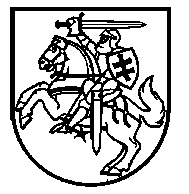 LIETUVOS RESPUBLIKOS ŠVIETIMO, MOKSLO IR SPORTO MINISTRO ĮSAKYMASDĖL STOJANČIŲJŲ Į PIRMOSIOS PAKOPOS IR VIENTISŲJŲ STUDIJŲ VALSTYBĖS FINANSUOJAMAS STUDIJŲ VIETAS IR PRETENDUOJANČIŲJŲ Į STUDIJŲ STIPENDIJAS KONKURSINĖS EILĖS SUDARYMO 2022 METAIS TVARKOS APRAŠO PATVIRTINIMO2021 m. lapkričio 30 d. Nr. V-2157Įgyvendindama Lietuvos Respublikos mokslo ir studijų įstatymo 77 straipsnio 1 dalį,t v i r t i n u Stojančiųjų į pirmosios pakopos ir vientisųjų studijų valstybės finansuojamas studijų vietas ir pretenduojančiųjų į studijų stipendijas konkursinės eilės sudarymo 2022 metais tvarkos aprašą (pridedama).Švietimo, mokslo ir sporto ministrė			Jurgita ŠiugždinienėPATVIRTINTALietuvos Respublikos švietimo, mokslo ir sporto ministro 2021 m. lapkričio 30 d. įsakymu Nr. V-2157STOJANČIŲJŲ Į PIRMOSIOS PAKOPOS IR VIENTISŲJŲ STUDIJŲ VALSTYBĖS FINANSUOJAMAS STUDIJŲ VIETAS IR PRETENDUOJANČIŲJŲ Į STUDIJŲ STIPENDIJAS KONKURSINĖS EILĖS SUDARYMO 2022 METAIS TVARKOS APRAŠASI SKYRIUSBendrosios nuostatos1. Stojančiųjų į pirmosios pakopos ir vientisųjų studijų valstybės finansuojamas studijų vietas ir pretenduojančiųjų į studijų stipendijas konkursinės eilės sudarymo 2022 metais tvarkos aprašas (toliau – aprašas) nustato asmenų, įgijusių vidurinį išsilavinimą pagal Lietuvos vidurinio ugdymo programas ir 2022 metais pretenduojančių į Lietuvos aukštųjų mokyklų pirmosios pakopos ir vientisųjų studijų valstybės biudžeto lėšomis finansuojamas studijų vietas arba studijų stipendijas (toliau – valstybės finansavimas), atrankos vykdymo kriterijus ir šių asmenų eilės pagal studijų programas (toliau – konkursinė eilė) sudarymo kriterijus.2. Užsienio šalių institucijose ar pagal tarptautinių organizacijų švietimo programas vidurinį arba jam lygiavertį išsilavinimą (kvalifikaciją) įgiję asmenys priimami į valstybės finansuojamas studijų vietas arba jiems skiriamos studijų stipendijos vadovaujantis Užsienio šalių institucijose ar pagal tarptautinių organizacijų švietimo programas išsilavinimą įgijusių asmenų konkuravimo dėl priėmimo į valstybės finansuojamas studijų aukštosiose mokyklose vietas tvarkos aprašo, patvirtinto Lietuvos Respublikos švietimo, mokslo ir sporto ministro 2020 m. birželio 19 d. įsakymu Nr. V-932 „Dėl Užsienio šalių institucijose ar pagal tarptautinių organizacijų švietimo programas išsilavinimą įgijusių asmenų konkuravimo dėl priėmimo į valstybės finansuojamas studijų  aukštosiose mokyklose vietas tvarkos aprašo patvirtinimo“, nustatyta tvarka.3. Asmenys gali pretenduoti į valstybės finansuojamas studijų vietas, jeigu jų mokymosi rezultatai yra ne žemesni nei asmenų, pretenduojančių į aukštųjų mokyklų pirmosios pakopos ir vientisųjų studijų vietas, mokymosi rezultatų minimalūs rodikliai (toliau – minimalūs rodikliai), nustatyti Lietuvos Respublikos švietimo, mokslo ir sporto ministro 2017 m. rugpjūčio 30 d. įsakymu Nr. V-661 „Dėl asmenų, pretenduojančių nuo 2020 metų į aukštųjų mokyklų pirmosios pakopos ir vientisųjų studijų vietas, mokymosi rezultatų minimalių rodiklių patvirtinimo“.II SKYRIUSStojančiųjų atraNkA4. Konkursinei eilei sudaryti organizuojamas bendrasis priėmimas į aukštąsias mokyklas. Bendrąjį stojančiųjų į aukštąsias mokyklas priėmimą organizuoja ir atlieka Lietuvos Respublikos švietimo, mokslo ir sporto ministerijos (toliau – Ministerija) įgaliota institucija (toliau – įgaliota institucija).5. Bendrąjį priėmimą sudaro pagrindinis ir papildomas priėmimai. Papildomame priėmime gali dalyvauti ir stojantieji, atitinkamai nedalyvavę pagrindiniame priėmimo etape, tačiau atitinkantys minimalius rodiklius ir įvertinti pagal aprašo 15 punkte nustatytus kriterijus.6. Bendrajame priėmime dalyvaujantys stojantieji vienu metu gali pretenduoti į universitetinių ir koleginių studijų programas. Asmenų, stojančių į kolegines studijas, konkursinė eilė sudaroma pagal jų konkursinį balą, apskaičiuotą pagal aprašo 15 punkte nurodytų kriterijų įtaką, nustatytą aprašo 2 ir 3 prieduose. Asmenų, stojančių į universitetines studijas, konkursinė eilė sudaroma pagal jų konkursinį balą, apskaičiuotą pagal aprašo 15 punkte nurodytų kriterijų įtaką, nustatytą aprašo 1 ir 3 prieduose.7. Sudarant konkursinę eilę, visi asmenys, nurodyti aprašo 1 punkte, pateikę prašymus priimti studijuoti nuolatine ar ištęstine forma ir tenkinantys aukštųjų mokyklų nustatytus priėmimo reikalavimus, įvertinami pagal aprašo 15 punkte nurodytus kriterijus.8. Kiekvienas stojantysis savo prašyme gali nurodyti įgaliotos institucijos nustatytą pageidavimų skaičių. Įgaliota institucija stojančiųjų atranką atlieka užtikrindama kiekvieno jų aukščiausio prioriteto pageidavimo tenkinimą pagal jų turimą konkursinį balą ir kitus aukštosios mokyklos nustatytus kriterijus ir atsižvelgdama į minimalų studijų programos studijų vietų skaičių, patvirtintą Lietuvos Respublikos švietimo, mokslo ir sporto ministro 2018 m. gegužės 31 d. įsakymu Nr. V-522 „Dėl minimalaus studijų programos studijų vietų skaičiaus valstybinėse aukštosiose mokyklose pagal studijų kryptis ir (arba) krypčių grupes ir studijų pakopas nustatymoׅ“ ir aukštosios mokyklos nustatytą bendrą studijų vietų skaičių kiekvienoje programoje.9. Jeigu stojančiųjų įvertinimas pagal aprašo 15 punkte nurodytus kriterijus sutampa, pirmumo teisę konkursinėje eilėje prioriteto mažėjimo tvarka turi asmuo:9.1. kurio brandos (stojamųjų) egzaminų arba sporto pasiekimų įvertinimų, padaugintų iš svertinių koeficientų, nurodytų aprašo 1 ir 2 prieduose, suma yra didesnė;9.2. kurio brandos (stojamojo) egzamino arba sporto pasiekimų, turinčių didžiausią svertinį koeficientą, nurodytą aprašo 1 ir 2 prieduose, įvertinimas yra didesnis;9.3. kurio pageidavimas nurodytas aukštesniu prioritetu;9.4. kurio lietuvių kalbos ir literatūros, o kai lietuvių kalba ir literatūra yra pagrindinis dalykas  – užsienio kalbos – valstybinio brandos egzamino įvertinimas yra didesnis.10. Asmenys, kurių studijų kaina apmokama valstybės biudžeto lėšomis ir kuriems skirta studijų stipendija, informuojami apie tai įgaliotos institucijos nustatyta tvarka, kai paaiškėja priėmimo į aukštąsias mokyklas rezultatai.11. Į aukštąsias mokyklas stojančių asmenų duomenis apie įgytą vidurinį išsilavinimą, patvirtintą brandos atestatu (metinius, dalykų brandos egzaminų, brandos darbo įvertinimus), įgaliotai institucijai elektronine forma teikia Nacionalinė švietimo agentūra (toliau – NŠA), o duomenis apie olimpiadų ir konkursų laimėtojus įgaliotai institucijai elektronine forma teikia Lietuvos mokinių neformaliojo švietimo centras (toliau – LMNŠC) ir NŠA. Jeigu asmuo vidurinį išsilavinimą yra įgijęs iki 2009 metų įskaitytinai, užsienio šalių institucijose ar pagal tarptautinių organizacijų švietimo programas, registruojant dokumentus, duomenys imami iš brandos atestato ir kitų vidurinį išsilavinimą patvirtinančių dokumentų ir įvedami į įgaliotos institucijos duomenų bazę. Kitus dokumentus, patvirtinančius kriterijus, už kuriuos skiriami balai, nurodyti 3 priede, stojantieji pateikia įgaliotos institucijos nustatyta tvarka.12. Bendrojo priėmimo į aukštąsias mokyklas terminus savo interneto svetainėje skelbia įgaliota institucija, suderinusi su Ministerija.13. Pasibaigus bendrajam priėmimui į aukštąsias mokyklas, įgaliota institucija ne vėliau kaip per 5 darbo dienas perduoda Ministerijai priimtų studentų, kurių studijos apmokamos valstybės biudžeto lėšomis, studentų, sutinkančių mokėti aukštosios mokyklos nustatytą studijų kainą, ir studentų, kurie turi teisę gauti studijų stipendiją, duomenis.III SKYRIUSKONKURSINĖS EILĖS SUDARYMO KRITERIJAI14. Konkursiniam balui apskaičiuoti naudojama dešimtbalė skalė. Šimtabalėje skalėje pateikti valstybinių brandos egzaminų, stojamųjų egzaminų įvertinimai ar nustatyta tvarka perskaičiuoti mokyklinių brandos egzaminų įvertinimai, arba jiems prilyginti metiniai pažymiai perskaičiuojami į 4–10 pažymių skalę pagal aprašo 4 priedo 3 punktą.15. Stojančiojo konkursinį balą sudaro šie kriterijai:15.1. brandos atestato dalykų ir (arba) stojamųjų egzaminų bei sporto pasiekimų, nurodytų aprašo 1 ir 2 prieduose, įvertinimų, padaugintų iš svertinių koeficientų, suma. Brandos atestato dalykų įvertinimų dedamosios (išskyrus menų studijų krypčių grupės studijų programas):15.1.1. pagrindinio (pirmojo) dalyko brandos egzamino įvertinimas, jo svertinis koeficientas – 0,4; sporto krypties programose vietoje jo imamas sporto pasiekimų įvertinimas; teologijos kryptyje vietoje jo laikomas stojamasis egzaminas. Jeigu šio įvertinimo nėra, ši konkursinio balo dedamoji prilyginama nuliui;15.1.2. antrojo dalyko brandos egzamino įvertinimas arba metinis pažymys (įrašytas į brandos atestatą), jo svertinis koeficientas – 0,2, išskyrus žemės ūkio mokslų studijų krypčių grupę (universitetuose), viešojo maitinimo (kolegijose) ir maisto technologijų (kolegijose) studijų kryptis, kurių svertinis koeficientas – 0,1;15.1.3. trečiojo dalyko brandos egzamino įvertinimas arba metinis pažymys (įrašytas į brandos atestatą), jo svertinis koeficientas – 0,2; išskyrus žemės ūkio studijų krypčių grupę (universitetuose), viešojo maitinimo (kolegijose) ir maisto technologijų (kolegijose) studijų kryptis, kuriose svertinis koeficientas – 0,3; architektūros kryptyje šis koeficientas yra 0,1; šią konkursinio balo dedamąją sudaro bet kurio su kitu konkursinio balo dalyku nesikartojančio brandos atestato dalyko, kuriam stojimo metais organizuojamas valstybinis brandos egzaminas, įvertinimas (naudojamas palankiausias stojančiajam dalyko įvertinimas). Informatikos, inžinerijos, technologijų mokslų, žemės ūkio, fizinių  mokslų studijų krypčių grupėse šia dedamąja gali būti laikomas ir kvalifikacijos egzamino, skirto įgyti Lietuvos kvalifikacijų sandaros IV lygiui priskirtiną kvalifikaciją (baigusiesiems profesinio mokymo programas iki 2013 m.), teorijos ir praktikos darbo įvertinimo balų aritmetinis vidurkis arba kompetencijų, įgytų siekiant Lietuvos kvalifikacijų sandaros IV lygio kvalifikacijos, teorinės ir praktinės dalies įvertinimo balų aritmetinis vidurkis;15.1.4. ketvirtojo dalyko – lietuvių kalbos ir literatūros valstybinio brandos egzamino arba kito dalyko, numatyto vietoje lietuvių kalbos ir literatūros dalyko, jeigu lietuvių kalba ir literatūra yra pirmasis dalykas, brandos egzamino įvertinimas ar metinis pažymys; svertinis koeficientas – 0,2;15.2. balų skaičius už kitus stojančiojo pasiekimus, nurodytus aprašo 3 ir 5 prieduose. Kitų pasiekimų įvertinimai papildo konkursinį balą aprašo 3 priede nurodytomis vertėmis. Stojantiesiems į visų studijų krypčių grupių programas į konkursinį balą įskaičiuojami tarptautinių ir šalies olimpiadų ir konkursų, nurodytų aprašo 5 priede, I vietos, arba aukso medalio, II vietos, arba sidabro medalio, arba III vietos, arba bronzos medalio, šalies ir tarptautinių olimpiadų ar konkursų laimėjimų rezultatai, nurodyti aprašo 3 priede. Vertinami tik 10, gimnazijos II–IV klasėse per olimpiadas ir konkursus parodyti laimėjimai. Vertinamos dalykinės olimpiados ir konkursai, tvirtinami Lietuvos Respublikos švietimo, mokslo ir sporto ministro įsakymu, organizuojami LMNŠC, ir kitos olimpiados ir konkursai, nurodyti aprašo 5 priede. Visa informacija apie LMNŠC organizuojamas olimpiadas ir konkursus skelbiama LMNŠC interneto svetainėje. Už to paties dalyko olimpiadą ar tą patį konkursą papildomas balas (didžiausias) pridedamas tik vieną kartą, už skirtingų dalykų olimpiadas ir skirtingus konkursus skirti papildomi balai sumuojami, tačiau taip, kad bendra aprašo 3 priede nurodytų dedamųjų suma neviršytų 2,5.16. Menų studijų krypčių grupės ir meno pedagogikos studijų programose:16.1. universitetuose (išskyrus architektūros ir kraštovaizdžio architektūros studijų kryptis) brandos atestato įvertinimai į konkursinį balą neskaičiuojami, juos pakeičia stojamojo egzamino įvertinimas. Architektūros ir kraštovaizdžio architektūros studijų krypčių studijų programose 0,5 svertiniu koeficientu skaičiuojamas stojamojo egzamino įvertinimas, 0,2 svertiniais koeficientais įskaičiuojami antrojo dalyko brandos egzamino įvertinimas arba metinis pažymys (įrašytas į brandos atestatą) bei lietuvių kalbos ir literatūros brandos egzaminų įvertinimas ir 0,1 koeficientu – trečiasis dalykas, nesutampantis su kitais dalykais (naudojamas palankiausias stojančiajam dalyko įvertinimas). Stojantiesiems į meno pedagogikos studijų programas – 0,7 svertiniu koeficientu skaičiuojamas stojamojo egzamino įvertinimas, 0,2 koeficientu – lietuvių kalbos ir literatūros brandos egzamino įvertinimas ir 0,1 koeficientu – trečiasis dalykas, nesutampantis su kitais dalykais (naudojamas palankiausias stojančiajam dalyko įvertinimas);16.2. kolegijose brandos atestato įvertinimai į konkursinį balą neskaičiuojami, juos pakeičia stojamojo egzamino įvertinimas. Stojantiesiems į meno pedagogikos studijų programas – 0,7 svertiniu koeficientu skaičiuojamas stojamojo egzamino įvertinimas, 0,2 koeficientu – lietuvių kalbos ir literatūros brandos egzamino įvertinimas ir 0,1 koeficientu – trečiasis dalykas, nesutampantis su kitais dalykais (naudojamas palankiausias stojančiajam dalyko įvertinimas).17. Metinių pažymių ir mokyklinių brandos egzaminų įvertinimų vertė mažinama aprašo 4 priede nustatyta tvarka. Stojant į universitetinių studijų programas, perskaičiuojami tik dalykų metiniai (tikslinio (T) kurso arba S lygio, išplėstinio (A) kurso arba A lygio), užsienio kalbos dalyko B1 ir B2 mokėjimo lygių (anksčiau negu 2012 metais baigusiųjų – A lygio) kursų įvertinimai, brandos egzaminų (mokyklinių, A lygio, S lygio, be lygio) įvertinimai. Stojant į koleginių studijų programas, perskaičiuojami ir dalykų metiniai (B kurso, B lygio), B lygio brandos egzaminų įvertinimai ir užsienio kalbos dalyko A1 ir A2 mokėjimo lygių kursų įvertinimai. Jei nėra tinkamo dalyko įvertinimo atitikmens, atitinkama konkursinio balo dedamoji prilyginama nuliui.18. Jeigu asmens brandos atestate įrašyta „Brandos egzaminų nelaikė (atleistas)“, vietoje nelaikytų brandos egzaminų įvertinimų imami metiniai pažymiai, kurie perskaičiuojami pagal šio aprašo 4 priedą.19. Tarptautinių užsienio kalbų egzaminų įvertinimai, įskaityti ir perskaičiuoti pagal Tarptautinių užsienio kalbų egzaminų įvertinimų įskaitymo ir atitikmenų valstybinių užsienio kalbų brandos egzaminų įvertinimams nustatymo tvarkos aprašo, patvirtinto Lietuvos Respublikos švietimo ir mokslo ministro 2011 m. kovo 16 d. įsakymu Nr. V-435 „Dėl Tarptautinių užsienio kalbų egzaminų įvertinimų įskaitymo ir atitikmenų valstybinių užsienio kalbų brandos egzaminų įvertinimams nustatymo tvarkos aprašo patvirtinimo“, nustatytą tvarką, perskaičiuojami į 4–10 pažymių skalę pagal aprašo 4 priedo 3 punktą.20. Stojantiesiems į ugdymo mokslų studijų krypčių grupės studijų programas, kurias baigus suteikiama pedagogo kvalifikacija, vadovaujantis švietimo, mokslo ir sporto ministro tvirtinamu Motyvacijos įvertinimo turinio ir vykdymo tvarkos aprašu, privalomas motyvacijos įvertinimas.21. Asmenims, stojantiems į menų studijų krypčių grupės ir meno pedagogikos studijų programas, būtina laikyti stojamuosius egzaminus. Stojamieji egzaminai vykdomi aukštųjų mokyklų nustatyta tvarka, kuri skelbiama ne vėliau kaip likus 3 mėnesiams iki priėmimo pradžios. Asmenys, stojantys į menų studijų krypčių grupės ir meno pedagogikos studijų programas, neišlaikę stojamojo egzamino, negali dalyvauti konkurse. Stojamųjų egzaminų rezultatai perskaičiuojami pagal aprašo 14 punktą, vadovaujantis valstybiniams brandos egzaminams nustatyta tvarka.22. Stojantiesiems į sporto krypties ir fizinio aktyvumo mokytojų rengimo studijų programas į konkursinį balą įskaičiuojami sporto pasiekimai, vadovaujantis Sporto nacionalinių ir tarptautinių pasiekimų vertinimo tvarkos aprašo, patvirtinto Lietuvos Respublikos švietimo ir mokslo ministro 2014 m. kovo 10 d. įsakymu Nr. V-190 „Dėl Sporto nacionalinių ir tarptautinių pasiekimų vertinimo tvarkos aprašo patvirtinimo“, nustatyta tvarka.23. Mokiniams, įgijusiems vidurinį išsilavinimą iki 2022 metų įskaitytinai, pridedama balų už tas olimpiadas ir konkursus, kurie tais metais, kai mokinys įgijo vidurinį išsilavinimą, buvo įrašyti į švietimo, mokslo ir sporto ministro kasmet tvirtinamas konkursinės eilės sudarymo tvarkas._____________________